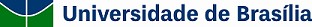 FORMULÁRIO DE AUXILIO FINANCEIRO A ESTUDANTES E PESQUISADORESObservações:Este documento deverá ser assinado pelo estudante/pesquisador, mediante funcionalidade de assinatura externa.Deverá ser preenchido pelo beneficiário com dados legíveis e dados bancários corretos do titular do benefício, não podendo ser informada outra conta que não seja do próprio beneficiário, não pode ser conta poupança, conta corrente bancária conjunta ou conta digital.1. AUXÍLIO FINANCEIRO A ESTUDANTES E PESQUISADORES1. AUXÍLIO FINANCEIRO A ESTUDANTES E PESQUISADORES1. AUXÍLIO FINANCEIRO A ESTUDANTES E PESQUISADORES1. AUXÍLIO FINANCEIRO A ESTUDANTES E PESQUISADORES33901801(	) BOLSA DE ESTUDO NO PAÍS(	) BOLSA DE ESTUDO NO PAÍS(	) BOLSA DE ESTUDO NO PAÍS33901804(	) AUXÍLIO VIAGEM INDIVIDUAL(	) AUXÍLIO VIAGEM INDIVIDUAL(	) AUXÍLIO VIAGEM INDIVIDUAL33901804(	) AUXÍLIO DESENVOLVIMENTO ESTUDOS E PESQUISAS - ALUNOS(	) AUXÍLIO DESENVOLVIMENTO ESTUDOS E PESQUISAS - ALUNOS(	) AUXÍLIO DESENVOLVIMENTO ESTUDOS E PESQUISAS - ALUNOS33902001(	) AUXÍLIO FINANCEIRO A PESQUISADORES(	) AUXÍLIO FINANCEIRO A PESQUISADORES(	) AUXÍLIO FINANCEIRO A PESQUISADORES33903607(	) ESTAGIÁRIOS/ MONITORIA(	) ESTAGIÁRIOS/ MONITORIA(	) ESTAGIÁRIOS/ MONITORIACentro de Custo:Centro de Custo:Centro de Custo:Centro de Custo:Nome:Nome:MatrículaFUB/Servidor:Matrícula Aluno:CPF:CPF:RG:Data Nascimento:Endereço:Endereço:Endereço:Telefone:Banco:Agência:ContaCorrente:E-mail:Denominação do Projeto de Pesquisa:Denominação do Projeto de Pesquisa:Denominação do Projeto de Pesquisa:Denominação do Projeto de Pesquisa:3. ESPECIFICAÇÃO3. ESPECIFICAÇÃO3. ESPECIFICAÇÃOCentro de Custo:Fonte de Recurso:Programa de Trabalho - PTRES:Tipo de Bolsa/ Auxílio:Tipo de Bolsa/ Auxílio:Tipo de Bolsa/ Auxílio:(	) Estudo(	) Pesquisa (	) Extensão(	) Iniciação ao Trabalho(	) Aux. Viagem Individual (	) Estagiários / Monitoria(	) Estudo(	) Pesquisa (	) Extensão(	) Iniciação ao Trabalho(	) Aux. Viagem Individual (	) Estagiários / Monitoria(	) Estudo(	) Pesquisa (	) Extensão(	) Iniciação ao Trabalho(	) Aux. Viagem Individual (	) Estagiários / Monitoria(	) Estudo(	) Pesquisa (	) Extensão(	) Iniciação ao Trabalho(	) Aux. Viagem Individual (	) Estagiários / MonitoriaPeríodo:Quantidade Parcelas:Valor Mensal:Valor Total: